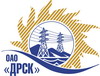 Открытое акционерное общество«Дальневосточная распределительная сетевая  компания»ПРОТОКОЛрассмотрения  заявок участников ПРЕДМЕТ ЗАКУПКИ: право заключения договора на выполнение работ для нужд филиала «Приморские электрические сети» Лот 1 (закупка 1409) - Чистка просеки ВЛ-110 кВ «Глубинная-Восток»Лот 2 (закупка 1410) -  Чистка просеки ВЛ-110 кВ «Давыдовка-Барабаш-Славянка».Плановая стоимость: лот № 1 –1 500 000,0 руб. без НДС, лот № 2 – 815 700,0 руб. без НДС. Приказ о проведении закупки от 19.07.2013 № 309.ПРИСУТСТВОВАЛИ: постоянно действующая Закупочная комиссия 2-го уровня.ВОПРОСЫ, ВЫНОСИМЫЕ НА РАССМОТРЕНИЕ ЗАКУПОЧНОЙ КОМИССИИ: Об отклонении предложения ООО «Владинтерком» г. Владивосток.О признании предложений соответствующими условиям закупки.О предварительной ранжировке предложений участников закупки. О проведении переторжки.О признании закупки несостоявшейся.ВОПРОС 1 «Об отклонении предложения ООО «Владинтерком» г. Владивосток»РАССМАТРИВАЕМЫЕ ДОКУМЕНТЫ:Протокол процедуры вскрытия конвертов с заявками участников.Сводное заключение экспертов Моториной О.А., Голота М.Н. и Лаптева И.А.Предложение участника.ОТМЕТИЛИ:Заявка ООО «Владинтерком» содержит достаточные для ее отклонения причины, заключающиеся в несоответствии заявки требованиям извещения о закупке и Закупочной документации, а именно:В заявке участника содержатся недостоверные сведения, что является достаточным для отклонения заявки от рассмотрения (пункт 2.8.2.2. подпункт d) раздела 2 Закупочной документации). Справка Участника о перечне и объемах выполнения аналогичных предмету запроса предложений договоров содержит недостоверные сведения. Из трех указанных в ней договоров два являются не действительными. Также, в предложении Участника содержатся сканированные копии договоров указанных в справке, которые являются поддельными, что подтверждается письмами от КГКУ «Камчатуправтодор» г. Петропавловск-Камчатский от 19.08.2013 г и ОАО «Восточный порт» г. Находка от 22.08.2013 г.  ВОПРОС 2 «О признании предложений соответствующими условиям закупки»РАССМАТРИВАЕМЫЕ ДОКУМЕНТЫ:Протокол процедуры вскрытия конвертов с заявками участников.Сводное заключение экспертов Моториной О.А. и  Голота М.Н.Предложения участников.ОТМЕТИЛИ:Предложения по лоту № 1: ИП Боровик А.Н. г. Дальнереченск, ИП Ярыгин К.В. ЕАО, с. Птичник и предложения по лоту № 2: ИП Боровик А.Н. г. Дальнереченск признаются удовлетворяющими по существу условиям закупки. Предлагается принять данные предложения к дальнейшему рассмотрению. ВОПРОС 3 «О предварительной ранжировке предложений участников закупки»РАССМАТРИВАЕМЫЕ ДОКУМЕНТЫ:Протокол процедуры вскрытия конвертов с заявками участников.Сводное заключение экспертов Моториной О.А. и  Голота М.Н.Предложения участников.ОТМЕТИЛИ:В соответствии с критериями и процедурами оценки, изложенными в документации о закупке, предлагается ранжировать предложения следующим образом:Лот 1 (закупка 1409) - Чистка просеки ВЛ-110 кВ «Глубинная-Восток»1 место: ИП Боровик А.Н. г. Дальнереченск с ценой 1 350 000,0 руб. без НДС (1 593 000,0 руб. с НДС).  В цену включены все налоги и обязательные платежи, все скидки. Срок выполнения: сентябрь – декабрь 2013 г.  Продолжительность выполнения работ: 4 месяца. Условия оплаты: без аванса, текущие платежи выплачиваются в течение 30 (тридцати) дней следующих за месяцем в котором выполнены работы, после подписания справки о стоимости выполненных работ КС-3. Гарантия на своевременное и качественное выполнение работ, а также на устранение дефектов, возникших по вине Подрядчика, составляет  24 месяца. Предложение имеет статус оферты и действует в течение 60 календарных дней с даты вскрытия конвертов -  02.08.2013 г.2 место: ИП Ярыгин К.В. ЕАО, с. Птичник с ценой 1 437 701,25 руб. без НДС (НДС не предусмотрен).  В цену включены все налоги и обязательные платежи, все скидки. Срок выполнения: с 01.09.2013 г. по 30.12.2013 г.   Условия оплаты: без аванса, текущие платежи выплачиваются в течение 30 (тридцати) дней следующих за месяцем в котором выполнены работы, после подписания справки о стоимости выполненных работ КС-3. Гарантия на своевременное и качественное выполнение работ, а также на устранение дефектов, возникших по вине Подрядчика, составляет  24 месяца. Предложение имеет статус оферты и действует в течение 90 дней с даты вскрытия конвертов - 02.08.2013 г.Лот 2 (закупка 1410) -  Чистка просеки ВЛ-110 кВ «Давыдовка-Барабаш-Славянка».ИП Боровик А.Н. г. Дальнереченск с ценой 793 000,0 руб. без НДС (935 740,0 руб. с НДС).  В цену включены все налоги и обязательные платежи, все скидки. Срок выполнения: сентябрь – декабрь 2013 г.  Продолжительность выполнения работ: 4 месяца. Условия оплаты: без аванса, текущие платежи выплачиваются в течение 30 (тридцати) дней следующих за месяцем в котором выполнены работы, после подписания справки о стоимости выполненных работ КС-3. Гарантия на своевременное и качественное выполнение работ, а также на устранение дефектов, возникших по вине Подрядчика, составляет  24 месяца. Предложение имеет статус оферты и действует в течение 60 календарных дней с даты вскрытия конвертов -  02.08.2013 г.ВОПРОС 4 «О проведении переторжки»ОТМЕТИЛИ:Учитывая результаты экспертизы предложений Участников закупки, Закупочная комиссия полагает целесообразным проведение переторжки по лоту № 1.ВОПРОС 5 «О признании закупки несостоявшейся»ОТМЕТИЛИ:Учитывая то, что по лоту № 2 заявка только одного Участника соответствует требованиям извещения о закупке и Закупочной документации, закупочную процедуру по лоту № 2 признать несостоявшейся.РЕШИЛИ:Признать предложение ООО «Владинтерком» г. Владивосток не соответствующим условиям закупки.Признать предложения ИП Боровик А.Н. г. Дальнереченск, ИП Ярыгин К.В. ЕАО, с. Птичник соответствующими условиям закупки. Утвердить ранжировку предложений участников закупки по лоту № 1 1 место ИП Боровик А.Н., г. Дальнереченск2 место ИП Ярыгин К.В. ЕАО, с. ПтичникПровести переторжку по лоту № 1.Пригласить к участию в переторжке следующих участников: ИП Боровик А.Н. г. Дальнереченск, ИП Ярыгин К.В. ЕАО, с. Птичник. Определить форму переторжки: заочная.Назначить переторжку на 23.08.2013 в 16:00 благовещенского времени.Место проведения переторжки: 675000, г. Благовещенск, ул. Шевченко 28, каб. 244.Техническому секретарю Закупочной комиссии уведомить участников, приглашенных к участию в переторжке о принятом комиссией решении.Закупочную процедуру по лоту № 2 признать несостоявшейся.Ответственный секретарь Закупочной комиссии 2 уровня                                     О.А.МоторинаТехнический секретарь Закупочной комиссии 2 уровня                                         О.В.Чувашова            № 400/УР-Рг. Благовещенск22 августа 2013 г.